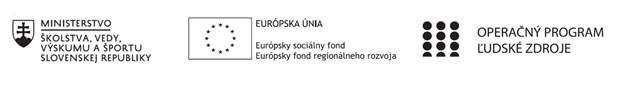 Správa o činnosti pedagogického klubu Príloha:Prezenčná listina zo stretnutia pedagogického klubu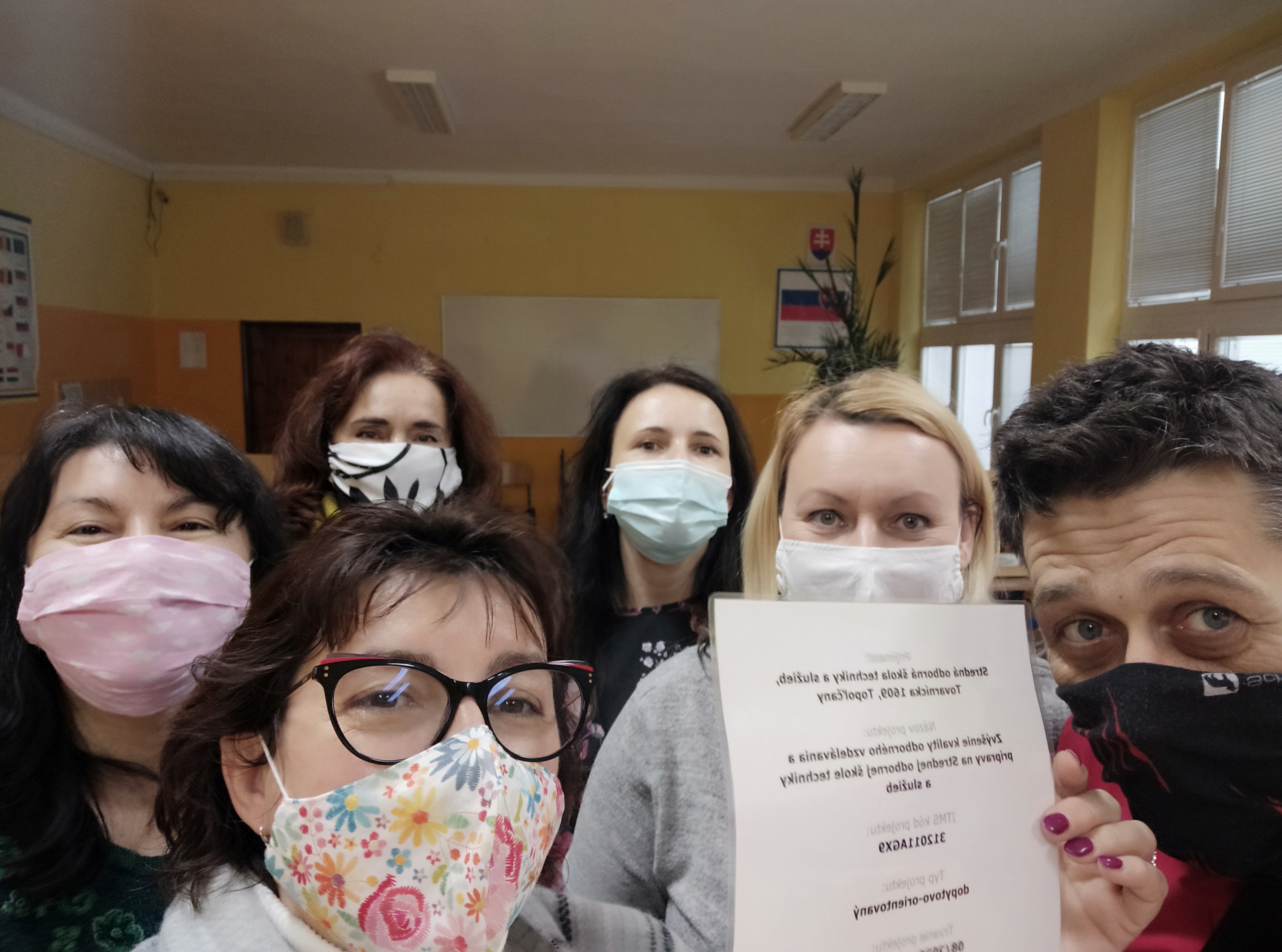 Príloha správy o činnosti pedagogického klubuPREZENČNÁ LISTINAMiesto konania stretnutia: SOŠ techniky a služieb, Tovarnícka 1609, TopoľčanyDátum konania stretnutia: 03.12.2020Trvanie stretnutia: od 13.10 hod do 15.10 hod	Zoznam účastníkov/členov pedagogického klubu:Prioritná osVzdelávanieŠpecifický cieľ1.1.1 Zvýšiť inkluzívnosť a rovnaký prístup ku kvalitnému vzdelávaniu a zlepšiť výsledky a kompetencie detí a žiakovPrijímateľStredná odborná škola techniky a služieb, Tovarnícka 1609, TopoľčanyNázov projektuZvýšenie kvality odborného vzdelávania a prípravy na Strednej odbornej škole techniky a služiebKód projektu  ITMS2014+312011AGX9Názov pedagogického klubu Matematické vedomosti a zručnostiDátum stretnutia  pedagogického klubu03.12.2020Miesto stretnutia  pedagogického klubuSOŠ techniky a služieb, Tovarnícka 1609, TopoľčanyMeno koordinátora pedagogického klubuMgr. Renata VrankováOdkaz na webové sídlo zverejnenej správyhttps://sostovar.edupage.org/text/?text=text/text35&subpage=1Manažérske zhrnutie:kľúčové slová: analýza metód, súťaže, krúžkyKrátka anotácia: Pedagogický klub Matematické vedomosti a zručnosti sa zaoberal analýzou metód ako podchytiť talentovaných študentov, zapojiť ich do  matematických súťaží, krúžkovej činnosti, cieľavedome ich zapájať do školských projektov a pripraviť ich na reprezentáciu školyHlavné body, témy stretnutia, zhrnutie priebehu stretnutia: Oboznámenie sa s témou klubu a programom stretnutiaTéma stretnutia Práca s talentovanými žiakmi Analýza metód podchytenia nadaných žiakov.Súťaže a aktivity zamerané na zvýšenie a využitie matematickej gramotnosti Uznesenie PKKoordinátor klubu oboznámil všetkých členov s témou klubu a programom stretnutia. Poslaním klubu bude analýza metód ako podchytiť talentovaných študentov, zapojiť ich do  matematických súťaží, krúžkovej činnosti, cieľavedome ich zapájať do školských projektov a pripraviť ich na reprezentáciu školy Témou stretnutia bola práca s talentovanými žiakmi. Členovia klubu konštatovali, že problémom je druh orientácie našej školy, čiže žiaci nadaní matematicky sú u nás poriedko, čo samozrejme nevylučuje, že aj k nám chodia nadaní žiaci. Cieľom pedagogického klubu venujúcemu sa práca s talentovanými žiakmi bolo hľadanie a vytváranie námetov pre pedagogickú prax a výmenu skúseností  ako rozvíjať talentovaných žiakov Jednotliví členovia PK vystúpili so svojimi skúsenosťami, nápadmi a úlohami súvisiacimi s témou. používajú tieto metódy – zadávanie problémových príkladov, analýza vstupných testov, hlavolamy, skupinová práca. Členovia PK poukázali na to, že matematické zručnosti sa dajú navyše rozvíjať mimoškolskými aktivitami organizovanými buď organizáciami alebo priamo našimi skvelými pedagógmi. V posledných rokoch sa naši žiaci zúčastnili nasledujúcich súťaží: i-boborExpert geniality showMatematický klokanPišqorkyPangeaPlus máme na škole šachový krúžok a zúčastňujú aj školských okresných súťažiachČlenovia PK zistili, že tí istí žiaci sa zúčastňujú väčšiny súťaží. Takže úlohou do budúcna je získať a aktivizovať viac žiakov.Na základe zistených skutočností sa členovia PK dohodli, že všetci členovia klubu budú motivovať žiakov, ktorých aktuálne učí, aby sa zapájali do matematických hier a súťažíZávery a odporúčania:Záver: Členovia nášho pedagogického klubu sme si vedomí toho, že je dôležité motivovať a rozširovať vedomosti nadaných žiakov.Odporúčania: matematické príklady učiť aj pomocou súťaží, hier, kde sa môžu porovnávať a vyniknúť talentovaní žiaci, a ktoré pre svoju silnú motiváciu vedú žiaka príjemným spôsobom priamo k získaniu vedomostí a zručností. Vypracoval (meno, priezvisko)Mgr. Marián DubnýDátum03.12.2020PodpisSchválil (meno, priezvisko)Mgr. Renata VrankováDátum03.12.2020PodpisPrioritná os:VzdelávanieŠpecifický cieľ:1.1.1 Zvýšiť inkluzívnosť a rovnaký prístup ku kvalitnému vzdelávaniu a zlepšiť výsledky a kompetencie detí a žiakovPrijímateľ:Stredná odborná škola techniky a služieb, Tovarnícka 1609, TopoľčanyNázov projektu:Zvýšenie kvality odborného vzdelávania a prípravy na Strednej odbornej škole techniky a služiebKód ITMS projektu:312011AGX9Názov pedagogického klubu:Matematické vedomosti a zručnostič.Meno a priezviskoPodpisInštitúcia1.Mgr. Renata VrankováSOŠ techniky a služieb, Tovarnícka 1609, Topoľčany2.Mgr. Mária MarkováSOŠ techniky a služieb, Tovarnícka 1609, Topoľčany3Mgr. Eva MišovýchováSOŠ techniky a služieb, Tovarnícka 1609, Topoľčany4.Mgr. Marián DubnýSOŠ techniky a služieb, Tovarnícka 1609, Topoľčany5.Mgr. Renáta Kňaze JamrichováSOŠ techniky a služieb, Tovarnícka 1609, Topoľčany6.Mgr. Lucia LojkováSOŠ techniky a služieb, Tovarnícka 1609, Topoľčany